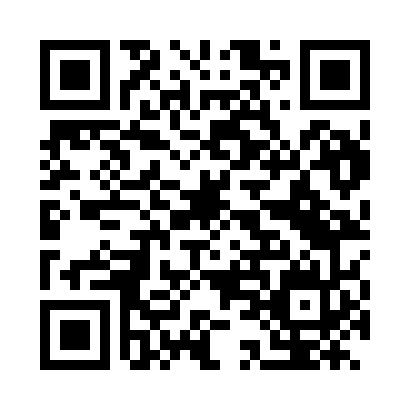 Prayer times for A Malata, SpainWed 1 May 2024 - Fri 31 May 2024High Latitude Method: Angle Based RulePrayer Calculation Method: Muslim World LeagueAsar Calculation Method: HanafiPrayer times provided by https://www.salahtimes.comDateDayFajrSunriseDhuhrAsrMaghribIsha1Wed5:327:252:307:299:3511:212Thu5:307:242:307:299:3711:233Fri5:287:222:307:309:3811:254Sat5:267:212:307:319:3911:265Sun5:247:202:307:319:4011:286Mon5:227:182:307:329:4111:307Tue5:207:172:297:339:4211:328Wed5:187:162:297:339:4411:339Thu5:177:152:297:349:4511:3510Fri5:157:132:297:359:4611:3711Sat5:137:122:297:359:4711:3912Sun5:117:112:297:369:4811:4013Mon5:097:102:297:379:4911:4214Tue5:077:092:297:379:5011:4415Wed5:057:082:297:389:5111:4616Thu5:047:072:297:399:5211:4717Fri5:027:062:297:399:5311:4918Sat5:007:052:297:409:5411:5119Sun4:587:042:297:409:5511:5220Mon4:577:032:307:419:5611:5421Tue4:557:022:307:429:5711:5622Wed4:547:012:307:429:5811:5723Thu4:527:002:307:439:5911:5924Fri4:517:002:307:4310:0012:0025Sat4:496:592:307:4410:0112:0226Sun4:486:582:307:4410:0212:0427Mon4:466:582:307:4510:0312:0528Tue4:456:572:307:4510:0412:0729Wed4:446:562:307:4610:0512:0830Thu4:426:562:317:4710:0612:0931Fri4:416:552:317:4710:0712:11